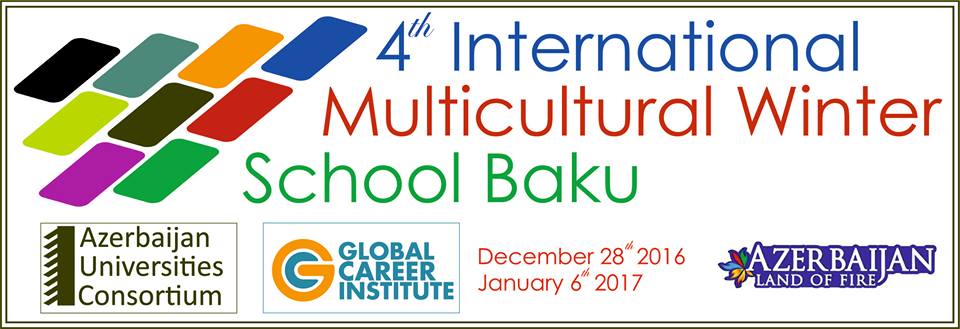 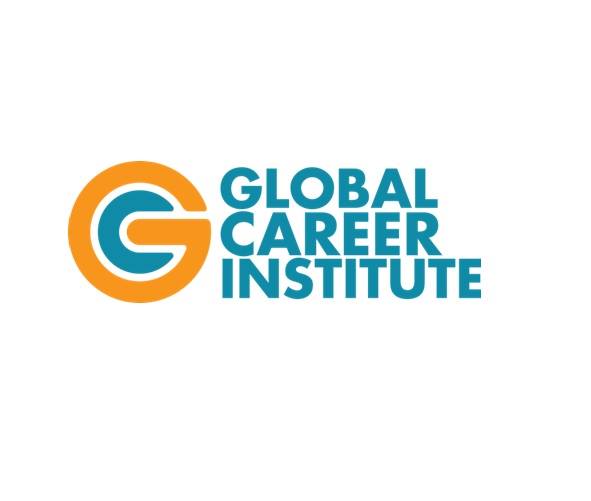                                      GCI   International    Multicultural   Winter School GROUP APPLICATION FORM  Name of representative or partner:To get an INVITATION letter completed application form must be sent to: gcinstitute.info@gmail.comNameИмяSurnameФамилияAgeВозрастCountryСтранаCityГородArrivalПриездDepartureОтъездPayment Оплата1234567891011121314